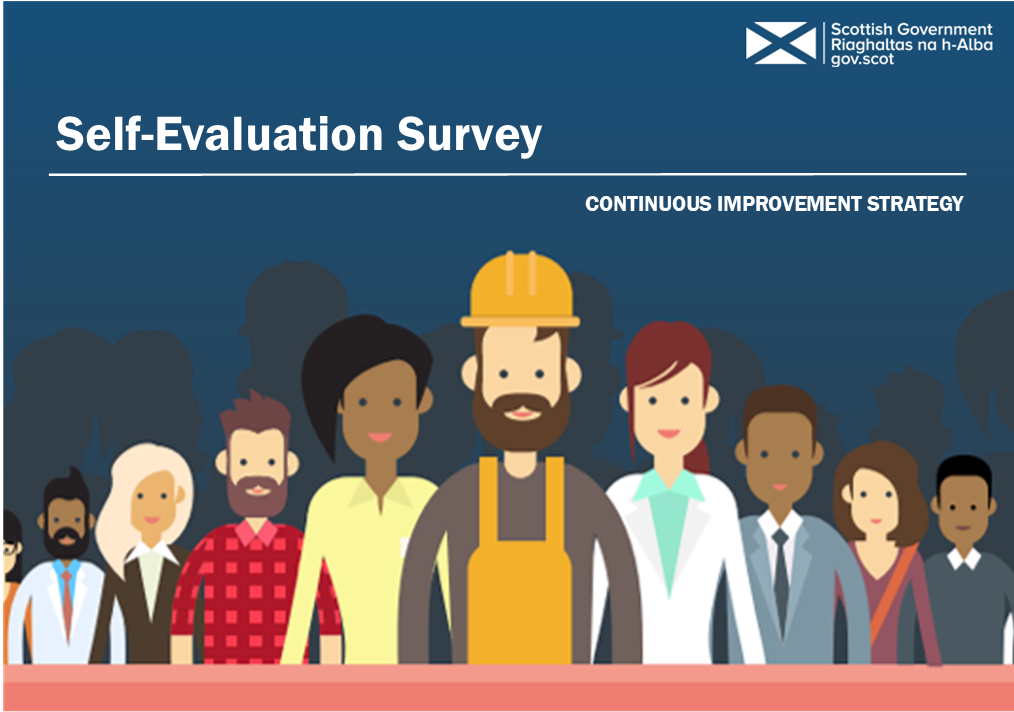 StandardEvaluationEvaluationInput any relevant service standards or strategic objectives for your area belowProvide details of existing good practiceProvide details of where this could be improvedFollowing the assessment, use this section below to identify your top 5 areas for improvement1.2.3.4.5.